Mladi čuvari prirodeDana 22.5.2017. mladi čuvari prirode obilježili su svjetski dan biološke raznolikosti. Za uspješno usvajanje programa mladim čuvarima prirode naše škole  Klari Crčić, Emi Hleb , Marku Mitroviću i Karli Culi dodijeljene su  diplome i iskaznice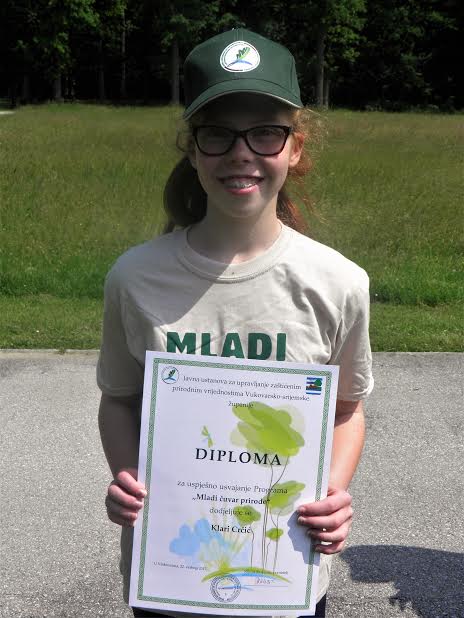 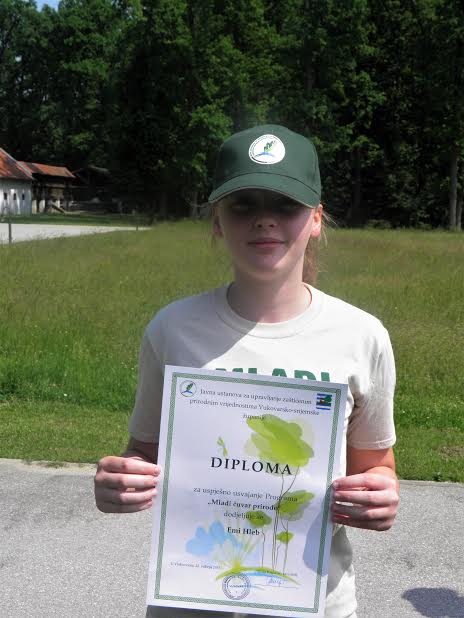 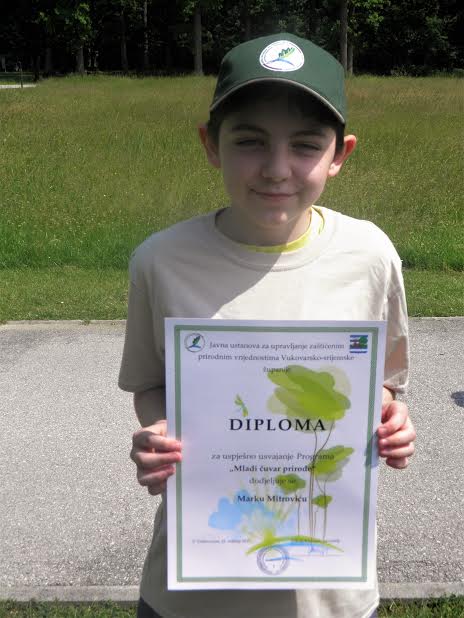 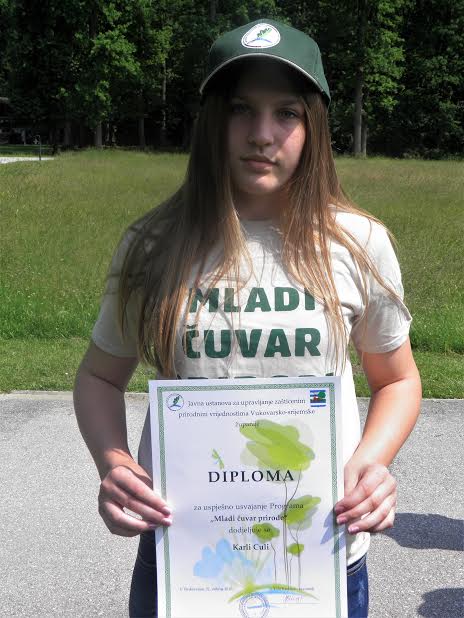 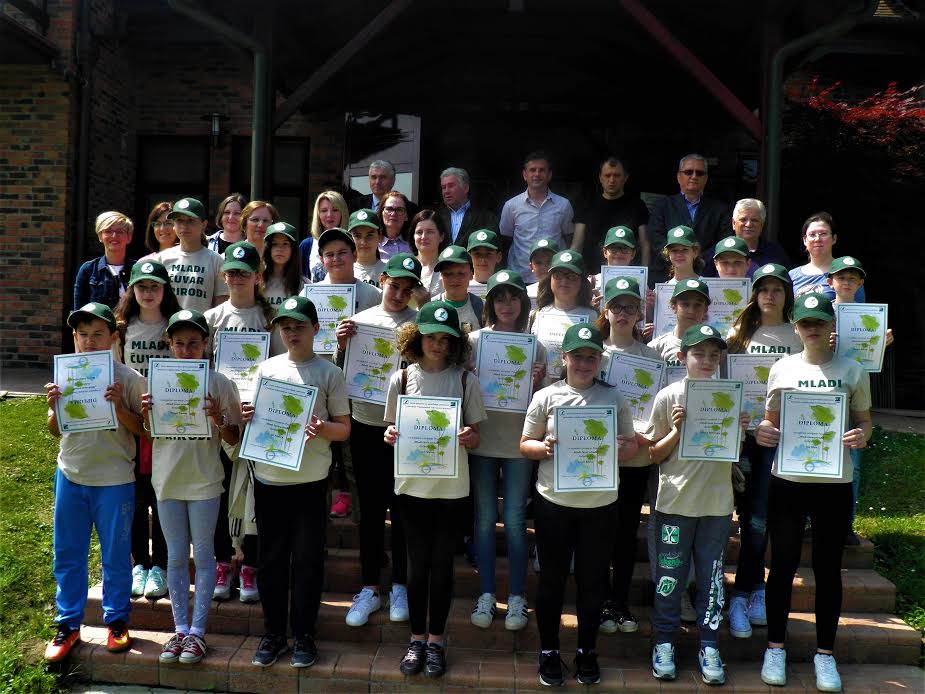 No s dodjelom diploma i završetkom programa ne završavaju i njihove dužnosti , a to  su:1.redovito odlaziti u prirodu ,proučavati je i unaprijediti čovjekovu okolinu 2.upoznavati se sa prirodnim ljepotama svoje domovine3.propagirati zaštitu šuma i upozorava na zaštitu od požara,uključiti se u svaku akciju oko zaštite  i uzgoja šuma ,te sudjelovati u pošumljavanju svog kraja4.upoznavati i čuvati biljke i životinje osobito rijetke vrste , brine o pticama svog kraja te se boriti protiv  njihova uništavanja5.sudjelovati  u održavanju okoliša škole i njegovog mjesta 6.brinuti se o parkovima i ostalom zelenilu svog kraja 7.upoznavati se s problemom zagađenja vode , zraka i tla8. surađivati s lovcima, ribičima i izviđačima u zaštiti prirode .No da bi brinuli o prirodi ne trebate biti mladi čuvari prirode ,stoga uključi se i ti !Snježana Crčić 